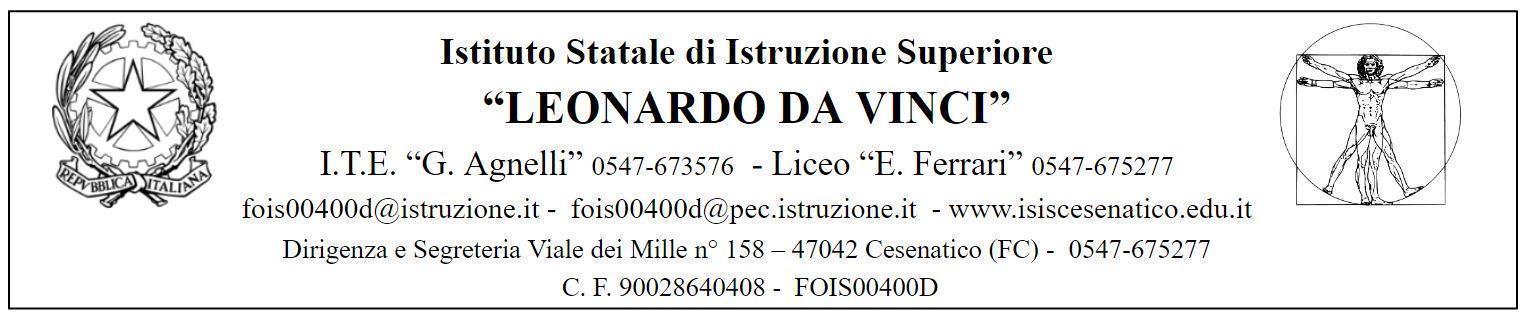 Allegato alla richiesta di permesso per matrimonio  - personale docente e ataIl/la sottoscritto/a ___________________________________________________  in allegato alla richiesta di permesso per matrimonio, (art. 15, c. 3 CCNL 2006/09)  trasmessa in formato elettronico, dichiara, ai sensi degli artt. 46 e 47 del D.P.R. N. 445/2000, che la data del  matrimonio è  ___________________________Il  sottoscritto  si impegna a  trasmettere  all’Ufficio  personale il certificato di matrimonio appena  ne verrà in possesso. Cesenatico, ___________________      			         (Cognome e nome del richiedente)                                                                                                           ___________________________